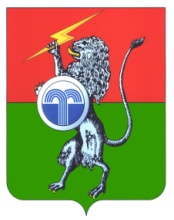 ГЛАВАМУНИЦИПАЛЬНОГО ОБРАЗОВАНИЯЮГО-ВОСТОЧНОЕ СУВОРОВСКОГО РАЙОНАПОСТАНОВЛЕНИЕО назначении публичных слушаний по проекту решения Собрания депутатов муниципального образования Юго-Восточное Суворовского района «О внесении изменений и дополнений в Устав муниципального образования Юго-Восточное Суворовского района»В соответствии с Федеральным законом от 06.10.2003 №131-ФЗ «Об общих принципах организации местного самоуправления в Российской Федерации», на основании статьи 21 Устава муниципального образования Юго-Восточное Суворовского района ПОСТАНОВЛЯЮ:1. Вынести проект решения Собрания депутатов муниципального образования Юго-Восточное Суворовского района «О внесении изменений и дополнений в Устав муниципального образования Юго-Восточное Суворовского района» на публичные слушания (приложение 1).2. Назначить проведение публичных слушаний по проекту решения Собрания депутатов муниципального образования Юго-Восточное Суворовского района «О внесении изменений и дополнений в Устав муниципального образования Юго-Восточное Суворовского района» на 04 мая 2023 г.Установить:- время проведения публичных слушаний 15-00;- место проведения: г. Суворов, пл.Победы, д. 2 (администрация муниципального образования Юго-Восточное Суворовского района).3. Создать организационный комитет по подготовке, проведению публичных слушаний в количестве 5 человек (приложение 2).4. Настоящее постановление опубликовать в средствах массовой информации с одновременным опубликованием (обнародованием) порядка учета предложений по проекту указанного правового акта, а также порядка участия граждан в его обсуждении.5. Постановление вступает в силу со дня его официального опубликования.Порядок учета предложений по проекту решения Собрания депутатов муниципального образования Юго-Восточное Суворовского района и участия граждан в его обсуждении1. Настоящий Порядок разработан в соответствии с пунктом 4 статьи 44 Федерального закона от 06.10.2003 года № 131-ФЗ «Об общих принципах организации местного самоуправления в Российской Федерации» и определяет учет предложений граждан, поступивших при обсуждении проекта решения Собрания депутатов муниципального образования Юго-Восточное Суворовского района и участия граждан в его обсуждении.2. Граждане участвуют в обсуждении проекта посредством публичных слушаний.3. Учету подлежат предложения граждан, обладающих активным избирательным правом на муниципальных выборах.4. Предложения граждан оформляются в письменном виде и направляются в Собрание депутатов муниципального образования в течение 10 дней после опубликования отчета в районной газете. Предложения учитываются путем их реализации Собранием депутатов муниципального образования Юго-Восточное Суворовского района и должны быть оформлены согласно приложению к настоящему Порядку.5. Поступившие предложения граждан рассматриваются на заседании организационного комитета по подготовке и проведению публичных слушаний по отчету (далее организационный комитет), образуемого решением Собрания депутатов муниципального образования Юго-Восточное Суворовского района из числа: депутатов Собрания депутатов муниципального образования Юго-Восточное Суворовского района, представителей администрации муниципального образования Юго-Восточное Суворовского района и общественности.6. Предложения к проекту решения, внесенные с нарушением срока и формы, предусмотренные настоящим Порядком, по решению организационного комитета, не рассматриваются.7. По итогам рассмотрения каждого предложения организационного комитета принимает решение о включении предложения в проект решения, либо об отклонении предложения.Решение принимается большинством голосов и оформляется протоколом.8. Организационный комитет представляет в Собрание депутатов муниципального образования Юго-Восточное Суворовского района проект решения вместе с информацией о количестве поступивших в ходе публичных слушаний предложений к проекту решения и результатах их рассмотрения.________________Предложения по проекту решения Собрания депутатов муниципального образования Юго-Восточное Суворовского районаФамилия, имя, отчество гражданина___________________________________Год рождения__________________________________адрес места жительства____________________________подпись и дата.___________________________________________________Приложение 1к постановлению главы муниципального образованияЮго-Восточное Суворовского районаот 03.04.2023 г. № 1Проектот _______ 2023 г №____О внесении изменений и дополнений в Устав муниципального образования Юго-Восточное Суворовского районаРассмотрев проект решения Собрания депутатов Муниципального образования Юго-Восточное Суворовского района «О внесении изменений и дополнений в Устав муниципального образования Юго-Восточное Суворовского района», в целях приведения Устава муниципального образования Юго-Восточное Суворовского района в соответствие с требованиями действующего законодательства, учитывая результаты публичных слушаний по проекту указанного решения, на основании статьи 29 Устава муниципального образования Юго-Восточное Суворовского района, Собрание депутатов муниципального образования Юго-Восточное Суворовского района РЕШИЛО:1. Ввести в Устав муниципального образования Юго-Восточное следующие изменения и дополнения:1.1. Часть 2 статьи 20.1 изложить в следующей редакции:«2. Староста сельского населенного пункта назначается Собранием депутатов муниципального образования по представлению схода граждан сельского населенного пункта из числа граждан Российской Федерации, проживающих на территории данного сельского населенного пункта и обладающих активным избирательным правом, либо граждан Российской Федерации, достигших на день представления сходом граждан 18 лет и имеющих в собственности жилое помещение, расположенное на территории данного сельского населенного пункта.»;1.2. статью 32 дополнить частью 2.1следующего содержания:«2.1 Полномочия депутата Собрания депутатов муниципального образования прекращаются досрочно решением Собрания депутатов муниципального образования в случае отсутствия депутата без уважительных причин на всех заседаниях Собрания депутатов муниципального образования в течение шести месяцев подряд.».2. Направить настоящее решение в Управление Министерства юстиции Российской Федерации по Тульской области для государственной регистрации и официального опубликования (обнародования) на портале Минюста России.3. Опубликовать в газете «Вестник» администрации МО Суворовского района и разместить на сайте после его государственной регистрации по адресу: (http://yugovostochnoe.tulobl.ru).4. Решение вступает в силу со дня его официального опубликования.Приложение 2к постановлению главы муниципального образованияЮго-Восточное Суворовского районаот 03.04.2023 г. № 1Состав организационного комитета по подготовке и проведению публичных слушаний по проекту решения Собрания депутатов муниципального образования Юго-Восточное Суворовского района «О внесении изменений и дополнений в Устав муниципального образования Юго-Восточное Суворовского района»от 3 апреля 2023 г.№ 1Главамуниципального образованияЮго-Восточное СуворовскогорайонаИ.М. Домарев№ п\пГлава, статья, пункт, подпункт, абзацТекст проекта решенияТекст поправкиТекст проекта решения с учетом поправкиПримечание1МУНИЦИПАЛЬНОЕ ОБРАЗОВАНИЕЮГО-ВОСТОЧНОЕ СУВОРОВСКОГО РАЙОНАСОБРАНИЕ ДЕПУТАТОВ2-й созывРЕШЕНИЕГлавамуниципального образованияЮго-Восточное Суворовского районаИ.М.Домарев1Домарев Игорь Михайловичпредседатель оргкомитета, глава  муниципального образования Юго-Восточное Суворовского района2Серова Татьяна Витальевна-Секретарь оргкомитета, консультант делопроизводства администрации муниципального образования Юго-Восточное Суворовского районаЧлены оргкомитета:3Хромов Виктор Алексеевич-Заместитель главы администрации муниципального образования Юго-Восточное Суворовского района4Мартыненко Анастасия Викторовна-Начальник сектора имущественных и земельных отношений администрации муниципального образования Юго-Восточное Суворовского района5Холопова Эльвира Александровна-Начальник сектора ЖКХ администрации муниципального образования Юго-Восточное Суворовского района